DIA 3 DE AGOSTO. GUÍA DE APRENDIZAJE CASA.                            GRADO 8°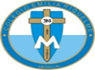 NOMBRE _____________________________________________________CELEBRANDO EL 173 ANIVERSARIO DE LA BEATA MARÍA EMILIA RIQUELME.OBJETIVO: motivar a las estudiantes a seguir descubriendo la espiritualidad de María Emilia Riquelme como parte de esta gran familia MISAMI.ORACIÓN.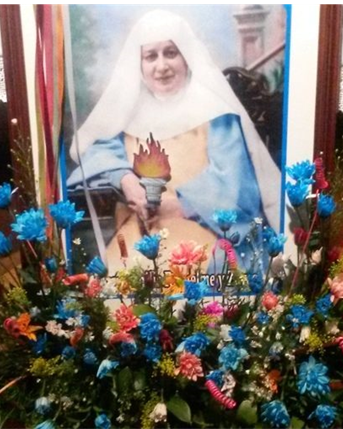 Santísima Trinidad, Padre, Hijo y Espíritu Santo, te adoramos y bendecimos como fuente de todo bien. Te suplicamos que te dignes glorificar a tu sierva la Beata María Emilia Riquelme y nos concedas por su intercesión la gracia que necesitamos si es conforme a tu divina voluntad. Te lo pedimos por los méritos infinitos del Corazón Eucarístico de Jesús. Amén. (Aquí se pide el favor o la gracia que cada una desea pedir por su intercesión)… Gloria al Padre y al Hijo y al Espíritu Santo, como era en el principio, ahora y siempre, por los siglos de los siglos. Amén (tres veces). Corazón Eucarístico de Jesús, ten misericordia de nosotros. Nuestra Señora del Santísimo Sacramento y Reina de las Misiones, ruega por nosotros.EL TEMA ES: PARA ELLA, ALMA, VIDA Y CORAZÓN.Nuestra protagonista nace en Granada el 5 de agosto de 1847, en granada España. La vibración inicial, ante el nacimiento del primogénito, se cambió en gesto de contrariedad en el padre que esperaba un hijo varón. Sorprende bastante que Joaquín Riquelme no lograra, desde el primer momento, controlar su disgusto por el nacimiento de la niña. La infancia feliz de Emilita se ve ensombrecida por el prematuro fallecimiento de su madre. Solo cuenta con 7 años cuando siente en su corazón la partida y ausencia de su querida madre. Ella, tan tierna, tan sensible, tan sumamente cariñosa, a falta de las añoradas caricias maternales, se abandona, confiada y segura, en el regazo, caliente y acogedor, de la mejor de las madres, la Virgen María.“¡Oh qué madre es la Santísima Virgen y cómo cuida y ampara a sus hijos! ¡Qué dulce es sufrir con María!”.
En esta etapa infantil nace la conciencia explícita que María Emilia tuvo de la maternidad espiritual de la Virgen María; que queda sellada con la experiencia bellísima que tiene a los 7 años, a la cual sucederán otras más en el correr del tiempo. No sabe cómo explicarlo, pero dice que vio a la Santísima Virgen con el Niño Jesús en los brazos; la Señora la llenó de dicha con sus caricias y le prometió atenderle en todas sus necesidades. Emilita, a su vez, hizo promesa de fidelidad a Jesús y a María.María es la estrella que guía su caminar. De la mano de María avanzará, intrépida y decidida, hasta exhalar el último suspiro. “Todo lo he hecho para gloria de Dios pero por manos de María. Todo lo de la Congregación ha sido por medio de María”.Y María presentará a Jesús su vida en flor, cuando María Emilia, adolescente, se consagra con el voto de castidad. “¡Qué encantadora es la pureza de María Inmaculada! Imita en lo posible a tan celestial Madre”. 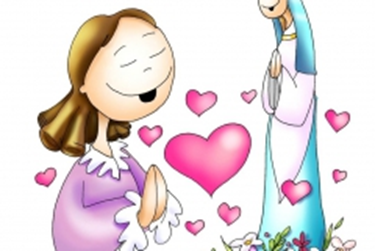 Y María será su refugio y confidente, en las soledades y sufrimientos de internado, mientras sus compañeras gozaban de la presencia, cariño y regalos de sus familiares. “No tenía otro consuelo que irme al oratorio a los pies de la Santísima Virgen”.“Consuélate en tus penas con tu dulcísima Madre Inmaculada. Ella te ama mucho”. “En día claro y en día nublado vive bajo el manto de María; no apartes tu corazón y tu mirada de tan celestial Madre”.
La familia Riquelme venera una imagen de la Inmaculada ante la cual rezaron todos sus miembros. Es el corazón y la alegría de la casa. María Emilia le cambia los manteles, le pone rosas frescas, y le hace sus confidencias. Y el general -¡nadie lo diría!- tan metido en el tráfago social, encuentra su mayor consuelo en rezar el rosario con su hija a los pies de Nuestra Señora.Y María será la Protagonista, la Maestra, la Superiora, la Protectora de la Congregación que María Emilia fundó, respondiendo al don del Espíritu, para bien de la Iglesia. La Obra de María, “Ella sola es la fundadora de esta familia”, es el nombre casero que dará a su naciente familia religiosa. Y es tal la confianza con que vive su relación con María, que se atreverá a decirse y sentirse, “su indignísima Vicaria”. Su partitura de amor fiel a la Señora va creciendo, a lo largo de su vida, pudiendo exclamar como sonoro y majestuoso acorde final: “Nunca le he negado nada a la Santísima Virgen; para Ella alma, vida y corazón”.ACTIVIDAD. Cual fue la experiencia de dolor que marco a María Emilia en su infancia?Cual fue la experiencia espiritual que sintió en su corazón desde su infancia?Con cual voto se consagra María Emilia a Dios.Cuál es la protagonista de la congregación fundada por María Emilia.Hacer una carta a la Beata María Emilia Riquelme: esta debe llevar un título. Un mensaje, lo que le quieras pedir o decir a ella. La carta la pueden decorar como quieran. Que al celebrar con alegría el cumpleaños de nuestra beata María Emilia Riquelme, nuestra vida se vaya contagiando de ese amor profundo por Jesús Eucaristía y María Inmaculada sus dos grandes amores. FELIZ DÍA.